МИНИСТЕРСТВО ОБРАЗОВАНИЯ ТВЕРСКОЙ ОБЛАСТИ ГБП ОУ ТВЕРСКОЙ ТЕХНОЛОГИЧЕСКИЙ КОЛЛЕДЖИнтерактивная игра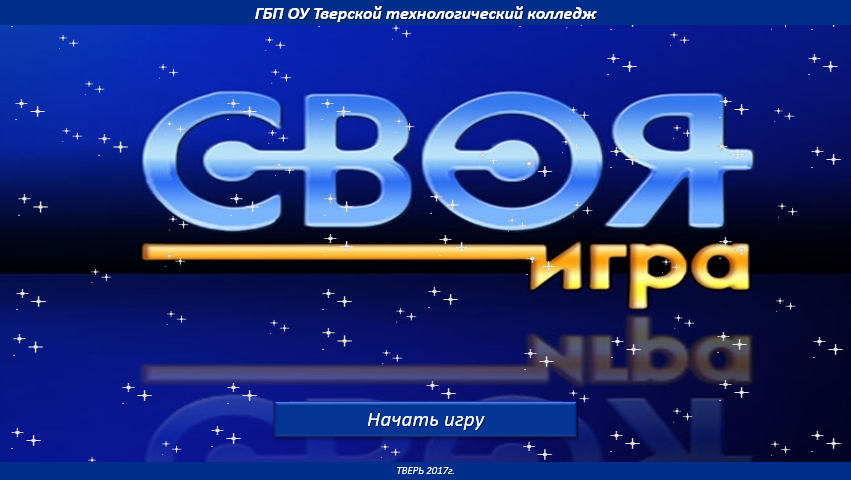 по дисциплине «Экономика»Составилпреподаватель дисциплиныТихонова А.С.Тверь 2017Интерактивная игра «Своя игра»по дисциплине «Экономика»Цели:Обучающие:закрепление учащимися знаний, полученных на теоретических и практических занятиях;формирование общеучебных умений и навыков;применение ЗУН в практической деятельности.Воспитывающие:воспитание самостоятельности, воли;формирование определённых подходов, позиций, нравственных, эстетических и мировоззренческих установок;воспитание сотрудничества, коллективизма, общительности, коммуникативности.Развивающие:развитие внимания, памяти, речи, мышления;умений сравнивать, сопоставлять, находить аналоги;воображения, фантазии, творческих способностей;развитие мотивации учебной деятельности.Место проведения: учебная аудитория № 401.Продолжительность проведения: 65 минут (приветствие учащихся преподавателем – 5 минут, I и II раунд – по 25 минут, финал – 5 минут, подведение итогов – 5 минут).Участники: команды: «ДЕТИ РЫНКА», «МЕТРО» и «СПОРТИК». Всего 12 человек (по 4 участника из каждой группы).Учебно-методическое обеспечение: экран для проецирования, набор мультимедийных слайдов, содержащих иллюстрированные вопросы, проектор, разноцветные флажки для контроля ответов.Правила проведения интерактивной игрыПреподаватель приветствует учащихся на занятии, объясняет правила проведения конкурса. Группы (12 человек) делятся на три команды, которые располагаются в аудитории отдельно друг от друга. В каждом раунде участвуют по 2 участника от каждой команды, а в суперигре – 1 участник по выбору самой команды. В роли ведущего выступает преподаватель.Правила «Своей игры»Суть игры заключается в том, что команды отвечают на вопросы различной стоимости, пытаясь опередить друг друга. Игра состоит из трех раундов — двух основных и финального. Каждый из основных раундов содержит 20 вопросов — 4 темы по 5 вопросов в каждой. Каждый вопрос темы имеет свою стоимость — в первом и втором раунде она варьируется от 100 до 500 очков. Чем выше цена вопроса, тем он сложнее.Начинается игра с того, что командам задаётся «контрольный» вопрос. Команда, правильно ответившая на него, выбирает любой вопрос из любой темы. Очки за «контрольный» вопрос не зачисляются. Вопрос появляется на экране и зачитывается вслух ведущим, и любая из команд может поднять флажок и дать ответ на него. Команды могут поднимать флажок не в любой момент после того, как вопрос был выведен на экран, а только после полного озвучивания вопроса ведущим. Далее ведущий определяет, прав ли отвечающий. В случае правильного ответа очки начисляются на счёт команды, а команда получает право выбрать следующий вопрос. В случае неверного ответа очки снимаются со счёта отвечавшей команды. В этом случае оставшиеся команды имеют право поднять флажок и дать свой ответ на прозвучавший вопрос. Если в течение десяти секунд на вопрос никто не отвечает, то ведущий делает это сам, а следующий вопрос выбирает та же команда, что выбирала и предыдущий.Каждый раунд продолжается до тех пор, пока в нём не будут разыграны все вопросы или пока не истечёт отведённое на него время (25 минут). В последнем случае перед выбором очередного вопроса в игре ведущий объявляет конец раунда.В первых двух раундах команде могут выпасть специальные вопросы - «Кот в мешке». Количество таких вопросов в каждом раунде равно трем, а их расположение не регламентируется. Вопрос, скрывающийся в ячейке «Кот в мешке» — это вопрос, связанный с каким-либо изображением, графиком и другим мультимедийным материалом. Если команде достался «Кот в мешке», она обязана передать его одной из команд-соперниц. Отвечать на такой вопрос может только та команда, которой подбросили «Кота». Ведущий зачитывает вопрос, и команда обязана отвечать на вопрос. Молчание приравнивается к неверному ответу.Перед финальным раундом игроки, имеющие на своем счету отрицательную или нулевую сумму, покидают игру. В случае, если все вынуждены сделать это, победителем считается игрок, ближайший к нулю, а финальный раунд не разыгрывается.Вначале команды делают свои ставки, записывая их на бумажке, после чего отдают их ведущему. Команда может поставить любую сумму от 1 очка до всей своей суммы (ва-банк). После этого на экране появляется 10 тем, участники по очереди убирают тему, которая им не нравится. В итоге остается единственная тема, вопрос которой участвует в финале игры. Ведущий его зачитывает и объявляет о начале 60 секунд на обдумывание командой «Время!». На вопрос финала обязаны отвечать все играющие — они записывают свой ответ на бумажке.По истечении 60 секунд ответы команд проверяются. Порядок их проверки происходит по возрастанию сумм, начиная с отстающего. Ведущий оглашает ответ, определяет его правильность, оглашает ставку. В случае правильного ответа счёт игрока увеличивается на сумму ставки, иначе — уменьшается на неё же. Если никто из игроков не ответил правильно, ведущий сначала произносит правильный ответ, а затем объявляет победителя.Победителем игры объявляется тот, кто по итогам финального раунда набрал наибольшую сумму очков. В случае равенства этого показателя у двух или трёх игроков бросается жребий.Основные этапы конкурсаПриветствие учащихся преподавателем.Мотивация проведения мероприятия.Согласование правил проведения конкурса.Основной этап проведения.Подведение итогов.Контрольный вопрос:Слово «экономика» произошло от двух греческих слов – ойкос и номос. Номос означает «правило, закон». А как переводится слово «ойкос»?Ответ: Дом, хозяйство.Первый раунд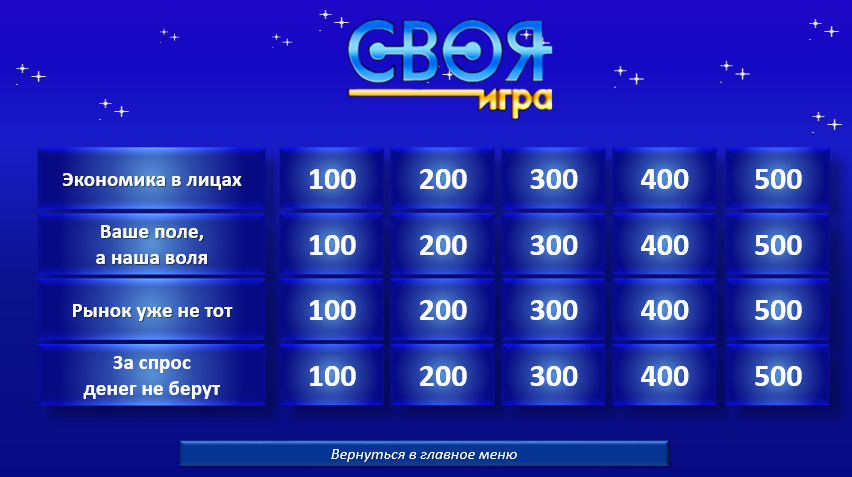 Второй раунд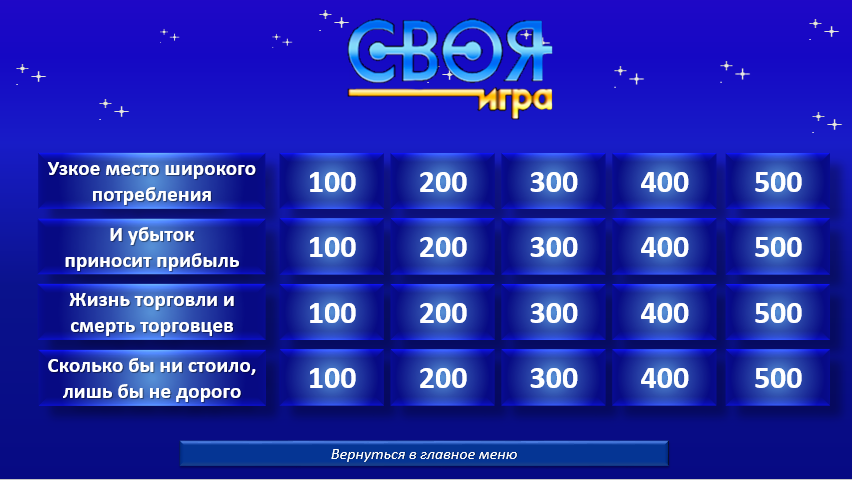 Финальный раунд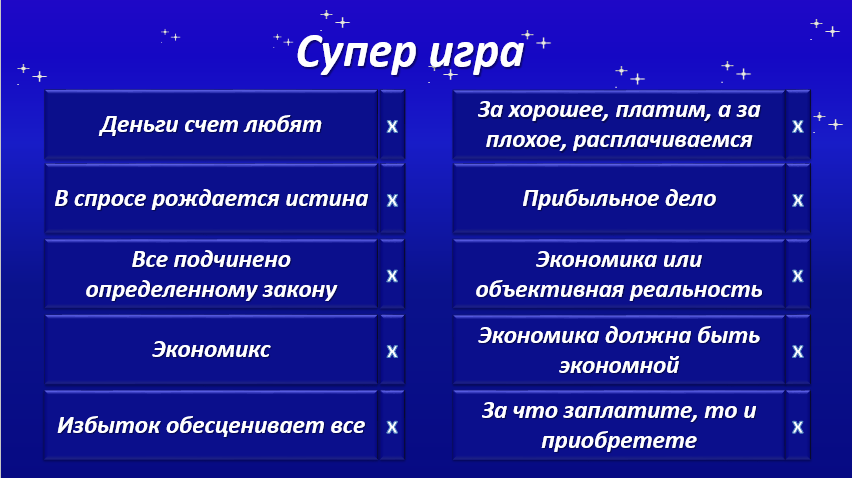 КАТЕГОРИЯВОПРОСЫОТВЕТЫПервый раундПервый раундПервый раундЭкономика в лицахЭтот экономист является автором книги «Капитал»Карл Генрих МарксЭкономика в лицахАдам Смит и Давид Рекардо являются представителями именно этой экономической школыШкола английской классической политэкономияЭкономика в лицахАмериканский предприниматель, инвестор и нефтяной магнат, первый в истории миллиардер, основатель крупнейшей нефтяной компании Standard Oil Company (КОТ В МЕШКЕ)Джон Дэвисон РокфеллерЭкономика в лицахВ 2014 году этот французский экономист был удостоен нобелевской премии за анализ рыночной власти и её регулированияЖан ТирольЭкономика в лицахИменно он выдвинул монетарную теорию национального дохода и новый вариант количественной теории денегМилтон ФридманВаша воля, а наше полеКакая русская народная сказка демонстрирует эффективность коллективного трудаРепкаВаша воля, а наше полеИменно этот тип экономической системы соответствовал экономике СССРКомандная экономикаВаша воля, а наше полеОсновой этой экономической системы является наличие частной собственности, конкуренцииРыночная системаВаша воля, а наше полеЕсли богатство - это власть, всякая власть так или иначе непременно приберёт богатство к рукам. О чем говорил Эдмунд БеркЧастная собственностьВаша воля, а наше полеСобственность предполагает право владения объектом собственности. Что означает это право?Признание другими людьми (обществом) того или иного субъекта владельцем какого-то объекта собственности.Рынок уже не тотКак заканчивается известная схема К. Маркса «Товар – деньги – ...»?ТоварРынок уже не тотВ этой стране две тысячи лет тому назад впервые были отпечатаны бумажные деньгиКитайРынок уже не тотПо степени соблюдения законности рынок бывает легальным и нелегальным. Как по-другому называется нелегальный рынок«Черный»Рынок уже не тотМуха, Муха-Цокотуха,Позолоченное брюхо!Муха по полю пошла,Муха денежку нашла.Пошла Муха на базарИ купила самовар.К. Чуковский «Муха-Цокотуха».Какую функцию выполняют деньги в этом стихотворении? (КОТ В МЕШКЕ)Средство платежаРынок уже не тотТип организации производства, при котором во главе единичного хозяйства становится собственник средств производства (капиталист), а их непосредственное использование в процессе труда осуществляют наемные рабочиеКапиталистическое товарное производствоЗа спрос денег не берутЧто рождает спрос?ПредложениеЗа спрос денег не берутО каком продукте экономисты говорят: «Это умение продать одну картофелину по цене килограмма»? (КОТ В МЕШКЕ)ЧипсыЗа спрос денег не берутЗакон предложения выражается с помощью кривой предложения. Какое очертание имеет эта кривая? «Восходящее» и «вогнутое»За спрос денег не берутОбъём спроса отличается от объёма покупок. Объём спроса определяется поведением покупателей. А кем определяется объём покупок? Как покупателями, так и продавцами.За спрос денег не берутВо второй половине 70-х гг. потребление кофе на душу населения в Западной Европе упало, а его цена удвоилась. Чем это можно объяснить?Предложение кофе снизилосьКАТЕГОРИЯВОПРОСЫОТВЕТЫВторой раундВторой раундВторой раундВторой раундУзкое место широкого потребленияБлаго – это полезная вещь. Но не всякая вещь является... Продолжите это выражение.Но не всякая вещь является полезной.Узкое место широкого потребленияЧем выше уровень развития общества, тем больше …(КОТ В МЕШКЕ)Неудовлетворенных потребностейУзкое место широкого потребленияТовары, величина спроса на которые может снизиться при росте доходов покупателей называются? Товары низшей категорииУзкое место широкого потребленияКомбинация товаров и услуг, которая может быть приобретена на имеющуюся в наличии денежную сумму при определенном уровне ценообразования. О чем идет речь?Потребительская корзинаУзкое место широкого потребленияКакая единица измерения полезности была предложена, на основании которой можно соотнести полезности различных товаров.«Ютиль»И убыток приносит прибыльЭкономические издержкиИ убыток приносит прибыльВыделяют постоянные и переменные издержки. От чего зависит величина переменных издержек?От объёма выпуска продукции.И убыток приносит прибыльКак называли на Руси чрезмерную прибыль торговцев?ЛихваИ убыток приносит прибыльРазница между ценой реализации и себестоимостью продукции, ради которой ведется бизнес.ПрибыльИ убыток приносит прибыльЭтот показатель комплексно отражает степень эффективности использования материальных, трудовых и денежных и др. ресурсов.РентабельностьЖизнь торговли и смерть торговцевДобровольный и взаимовыгодный обмен благами в форме купли-продажи товаров и услуг за деньги называется…ТорговляЖизнь торговли и смерть торговцевСоперничество, борьба за достижение лучших результатов в каком-либо деле иначе можно обозначить словом…КонкуренцияЖизнь торговли и смерть торговцевВставьте пропущенные слова: Ситуацию на рынке, когда продавец может и хочет продать ровно столько товара и по такой цене, сколько покупатель захочет и сможет купить за эту цену, экономисты называют… а цену, по которой заключается сделка, - …(КОТ В МЕШКЕ)Рыночным равновесиемРавновесной ценойЖизнь торговли и смерть торговцевОвеществленный в товаре трудСтоимостьЖизнь торговли и смерть торговцевКак в феодальной Руси 10-18 вв. назывались крупные купцы, которые вели меж городскую и зарубежную торговлю?ГостиСколько бы ни стоило, лишь бы не дорогоВ какой цвет «окрашена» наивысшая цена, которую можно дать за что-то?КраснаяСколько бы ни стоило, лишь бы не дорогоНазовите основные факторы производстваТруд, земля, капитал, предпринимательская способностьСколько бы ни стоило, лишь бы не дорогоФинансовый капитал представлен в форме денег и ценных бумаг. Соответственно рынок денежного капитала состоит из двух частей. Назовите их.1 Рынок кредита;2 Рынок ценных бумаг.Сколько бы ни стоило, лишь бы не дорогоСогласно Форбс, в случае смерти сотрудника именно этой компании «его супруг или сожитель будет получать чек на 50% от его зарплаты каждый год в течение следующих десяти лет». (КОТ В МЕШКЕ)GoogleСколько бы ни стоило, лишь бы не дорогоЭкономист Уильям Петти писал: «Труд есть отец богатства». А что может быть названо «матерью» богатства, по мнению англичанина?ЗемляКАТЕГОРИЯВОПРОСЫОТВЕТЫСупер играСупер играСупер играСупер играДеньги счет любятВ данной системе денежного обращения в качестве денег использовалось только золота, а бумажные и кредитные деньги свободно на него обменивались.МонометаллизмВ спросе рождается истинаСпособность потребления и спроса изменяться в определенных рамках под влиянием экономических факторовЭластичность спроса и потребленияВсе подчинено определенному законуДанный закон был открыт Генрихом Госсеном. Он гласит, что величина полезности зависит от текущего потребления каждой дополнительной единицы благаЗакон убывающей предельной полезностиЭкономиксНазовите три вопроса, на которые пытается ответить экономикаЧто производить?Как производить?Для кого производить?Избыток обесценивает всеКоммерческое предприятие объединяет ресурсы для производства определенных экономических благ. Какая цель данного мероприятия?Получение прибылиЗа хорошее, платим, а за плохое, расплачиваемсяКоммерческое предприятие объединяет ресурсы для производства определенных экономических благ. Какая цель данного мероприятия?Получение прибылиПрибыльное делоПо какой формуле развиваются прямые экономические связей между производством и потреблением«производств – распределение – потребление»Экономика или объективная реальностьНазовите три вопроса, на которые пытается ответить экономикаЧто производить?Как производить?Для кого производить?Экономика должна быть экономнойНазовите три вопроса, на которые пытается ответить экономикаЧто производить?Как производить?Для кого производить?За что заплатите, то и приобрететеКоммерческое предприятие объединяет ресурсы для производства определенных экономических благ. Какая цель данного мероприятия?Получение прибыли